                  ESTADO DE SANTA CATARINA                                                                                                         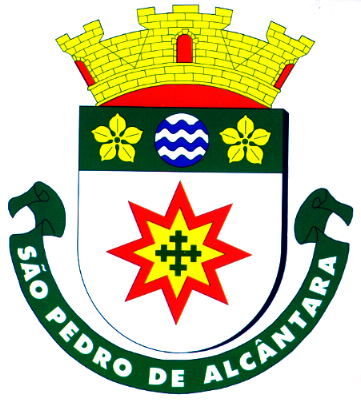             PEFEITURA MUNICIPAL DE SÃO PEDRO DELCÂNTARA            Praça Leopoldo Francisco Kretzer, 01- Centro – São Pedro de AlcântaraPROCESSO SELETIVO 001/2014GABARITOCARGO: AGENTE COMUNITÁRIO DE SAÚDE01A02C03C04D05B06A07D08B09D10C11D12B13C14A15B16C17D18A19C20C21B22C23A24D25B